          АДМИНИСТРАЦИЯМУНИЦИПАЛЬНОГО РАЙОНА         КАМЫШЛИНСКИЙ     САМАРСКОЙ ОБЛАСТИ          ПОСТАНОВЛЕНИЕ              03.08.2020  № 289Об установке мемориальной доски в память о первом директоре Новоусмановскойшколы,  участнике Великой Отечественной войны Юсупове Шагите Арслановиче	Рассмотрев коллективное ходатайство администрации ГБОУ СОШ с.Новое Усманово, мэра города «Доброград» ШУС, председателя родительского комитета школы об установлении на улице Интернациональной,22, на здании ГБОУ СОШ с.Новое Усманово мемориальной памятной доски,  руководствуясь Федеральным законом от 06.10.2003 № 131-ФЗ «Об общих принципах организации местного самоуправления в Российской Федерации», Уставом муниципального района Камышлинский Самарской области,  Администрация муниципального района Камышлинский Самарской областиПОСТАНОВЛЯЕТ:1.Установить мемориальную доску в память о Юсупове Шагите Арслановиче, первом директоре Новоусмановской школы, участнике Великой Отечественной войны  на фасаде здания, расположенного по адресу: Самарская область, Камышлинский район, с.Новое Усманово, ул.Интернациональная,22 .	2.Утвердить текст мемориальной доски: « «Наставникам, хранившим юность нашу,              ... ЗА БЛАГО ВОЗДАДИМ!» (А.С.Пушкин)     Шагит Арсланович  ЮСУПОВ 1901-1944 гг.  первый директор Новоусмановской школы (1936-1941 гг.)    участник Великой Отечественной войны». 3.Контроль за исполнением настоящего постановления возложить на заместителя Главы муниципального района по социальным вопросам Павлова А.М..	4. Опубликовать настоящее постановление в газете «Камышлинские известия» и разместить на официальном сайте Администрации муниципального района Камышлинский Самарской области в сети Интернет /www.kamadm.ru/.5.Постановление вступает в силу после его подписания.Глава муниципального  района                                              Р.К. БагаутдиновПавлов А.М., 3-30-52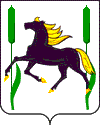 